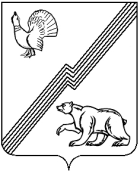 АДМИНИСТРАЦИЯ ГОРОДА ЮГОРСКАХанты-Мансийского автономного округа - ЮгрыПОСТАНОВЛЕНИЕот 05 мая 2021 года								        № 667-п
О признании утратившими силунекоторых постановленийадминистрации города Югорска В соответствии с постановлением Правительства Ханты-Мансийского автономного округа – Югры от 05.10.2018 № 336-п «О государственной программе Ханты-Мансийского автономного округа – Югры «Развитие экономического потенциала»:1. Признать утратившими силу постановления администрации города Югорска:- от 04.04.2019 № 701 «О порядке предоставления субсидий субъектам малого и среднего предпринимательства»;- от 28.05.2019 № 1129 «О внесении изменения в постановление администрации города Югорска от 04.04.2019 № 701 «О порядке предоставления субсидий субъектам малого и среднего предпринимательства»;- от 28.11.2019 № 2528 «О внесении изменения в постановление администрации города Югорска от 04.04.2019 № 701 «О порядке предоставления субсидий субъектам малого и среднего предпринимательства»;- от 03.02.2020 № 168 «О внесении изменения в постановление администрации города Югорска от 04.04.2019 № 701 «О порядке предоставления субсидий субъектам малого и среднего предпринимательства»;- от 29.06.2018 № 1836 «Об утверждении Порядка предоставления субсидий в целях финансового обеспечения затрат, связанных с созданием            и (или) обеспечением деятельности центров молодежного инновационного творчества»;- от 28.11.2019 № 2527 «О внесении изменений в постановление администрации города Югорска от 29.06.2018 № 1836 «Об утверждении Порядка предоставления субсидий в целях финансового обеспечения затрат, связанных с созданием и (или) обеспечением деятельности центров молодежного инновационного творчества»;- от 16.06.2020 № 783 «О Порядке предоставления субсидий субъектам малого и среднего предпринимательства, пострадавшим в результате введения ограничительных мер, направленных на профилактику и устранение последствий распространения новой коронавирусной инфекции (COVID-19)»;- от 02.07.2020 № 857 «О внесении изменений в постановление администрации города Югорска от 16.06.2020 № 783 «О Порядке предоставления субсидий субъектам малого и среднего предпринимательства, пострадавшим в результате введения ограничительных мер, направленных на профилактику и устранение последствий распространения новой коронавирусной инфекции                (COVID-19)»;- 07.09.2020 № 1267 «О внесении изменений в постановление администрации города Югорска от 16.06.2020 № 783 «О Порядке предоставления субсидий субъектам малого и среднего предпринимательства, пострадавшим в результате введения ограничительных мер, направленных на профилактику и устранение последствий распространения новой коронавирусной инфекции                 (COVID-19)».2. Опубликовать постановление в официальном печатном издании города Югорска и разместить на официальном сайте органов местного самоуправления города Югорска.3. Настоящее постановление вступает в силу после его официального опубликования.Глава города Югорска                                              		      А.В. Бородкин